Publicado en Barcelona el 04/12/2019 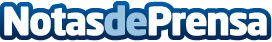 Los animales son un miembro más de las familias españolas en NavidadSegún los datos recopilados por el equipo del portal Wamiz, el 70% de los dueños españoles comprará un regalo especial para su perro esta Navidad. Los españoles también miman a sus gatos, el 69% de los felinos recibirá un presente por parte de su dueñoDatos de contacto:Ana Salvá652799707Nota de prensa publicada en: https://www.notasdeprensa.es/los-animales-son-un-miembro-mas-de-las Categorias: Nacional Sociedad Entretenimiento Mascotas Ocio para niños http://www.notasdeprensa.es